12.11.2020r. czwartekTemat: Wykonanie sałatki na bazie tuńczyka. Estetyczne podanie sałatki do degustacji. Film instruktażowy.Dzień dobry!Dzisiaj w ramach zajęć proponuję  wykonanie prostej sałatki z tuńczykiem. 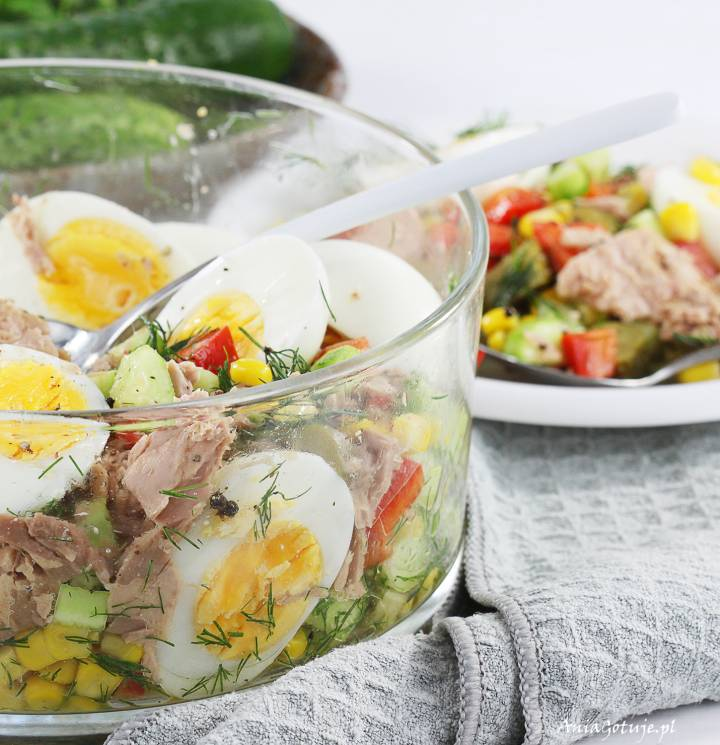 Pyszna, piękna i niskokaloryczna sałatka z tuńczykiem i kukurydzą. Możesz ją zrobić na obiad, na kolację lub jako sałatkę na przyjęcie.Składniki:tuńczyk z puszki w sosie własnym - 300 gkukurydza z puszki - 140 g5 jajek ugotowanych na twardomała czerwona papryka - 200 g300 g ogórków: małosolne, konserwowegarść koperku5 łyżek oliwypo pół płaskiej łyżeczki soli i pieprzuSzykowanie sałatki zacznij od ugotowania jajek na twardo. Wybieramy średniej wielkości pięć jajek i gotujemy je około sześciu minut. 

Po ugotowaniu przelej je zimną wodą z kranu, by zatrzymać proces gotowania. Obierz ze skorupiki i przekrój na połówki. Tak przygotowane jajka stygną i czekają na dodanie ich do sałatki z tuńczykiem. 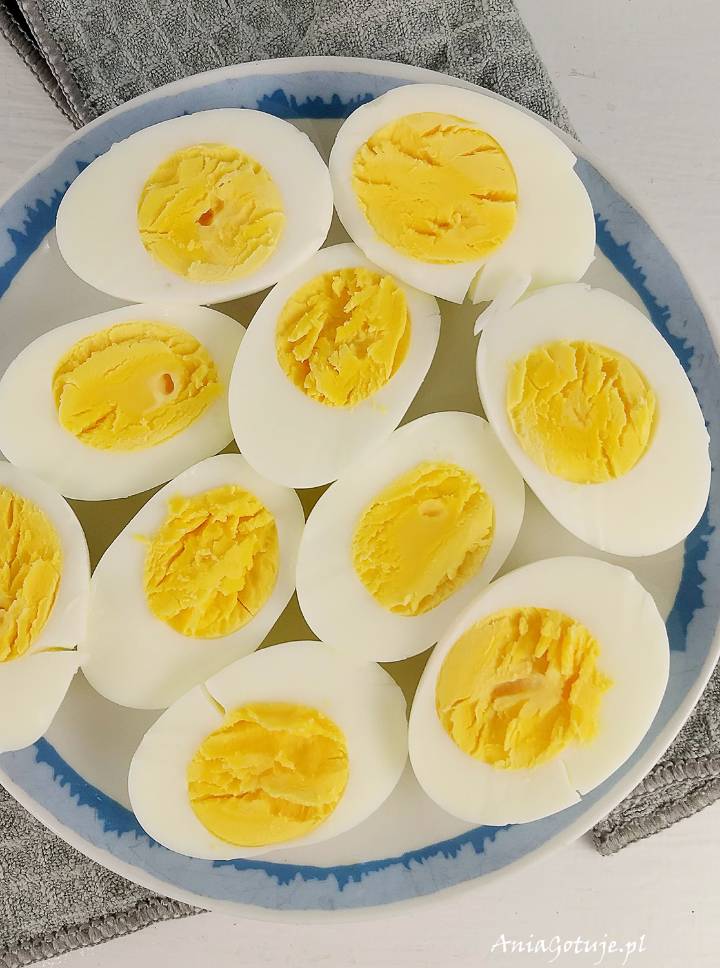 Teraz kolej na ogórki. 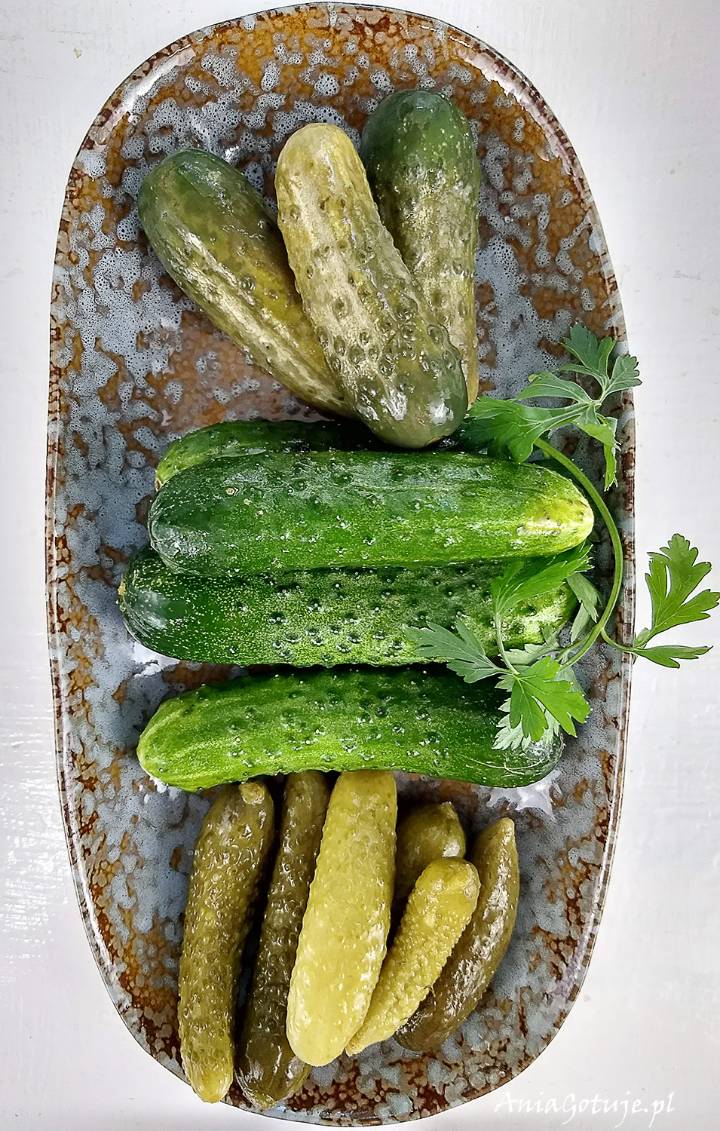 
Wszystkim ogórkom odcinam końcówki. Każdego ogórka kroję w kostkę. 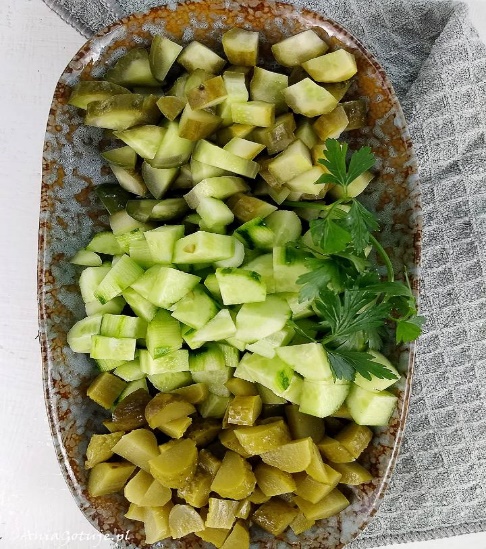 
Pokrojone ogórki przełóż do salaterki. Umyj i obierz świeżą paprykę. Przekrój ją na pół i usuń gniazdo nasienne. Paprykę pokrój w kostkę. Garść koperku posiekaj drobno. Wszystko razem wymieszaj. 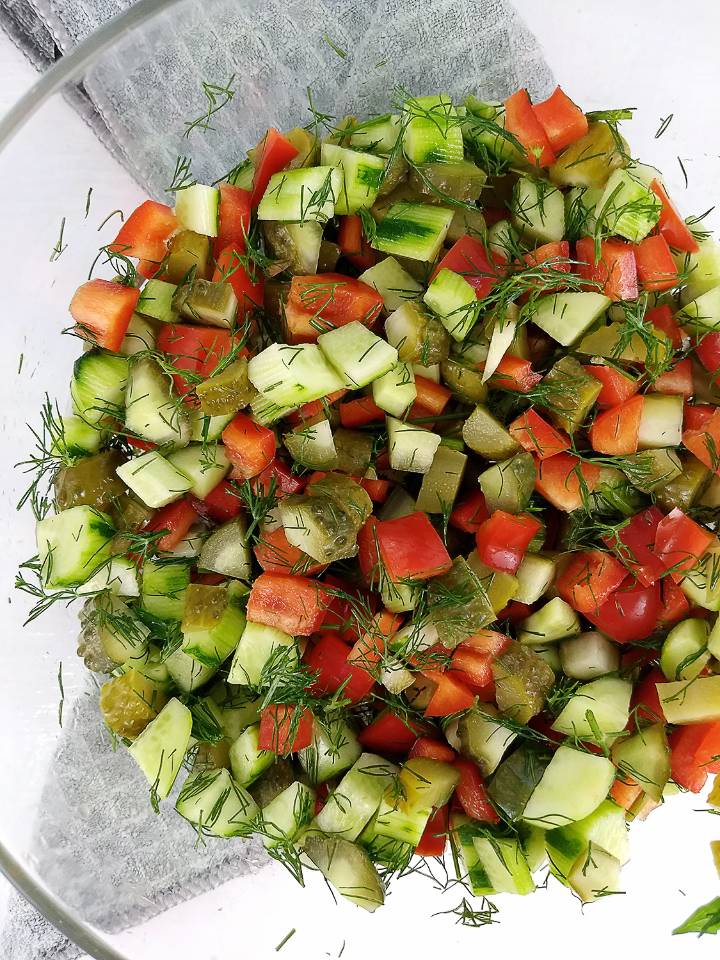 
Otwórz puszkę z kukurydzą. Odlej zalewę a kukurydzę dodaj do sałatki. Wlej oliwę lub ewentualnie dobrej jakości olej roślinny. Dodaj sól oraz świeżo mielony pieprz.  
Na koniec tuńczyk z puszki najlepiej w zalewie własnej. Najlepszy będzie tuńczyk w kawałkach. Odcedź zalewę i umieść kawałki tuńczyka w sałatce.  
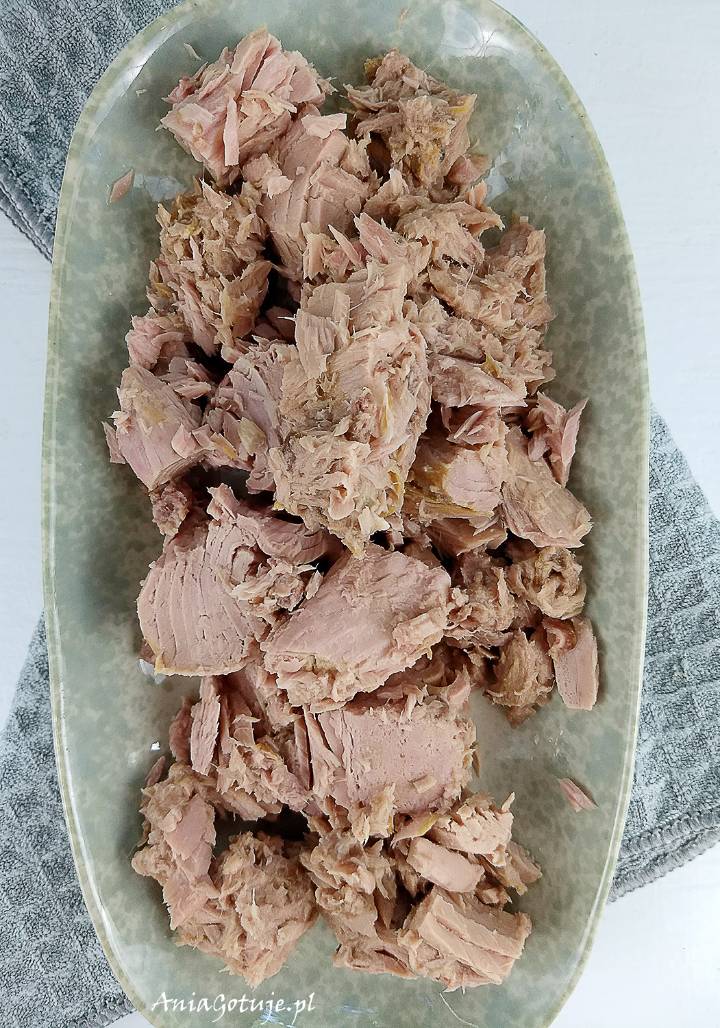 
Wymieszaj delikatnie wszystkie składniki, a na koniec dodaj połówki gotowanych na twardo jajek. Sałatka z tuńczykiem jest już gotowa.  

Jeśli masz ochotę, to możesz do niej dodać łyżkę majonezu oraz cebulę lub szczypiorek. 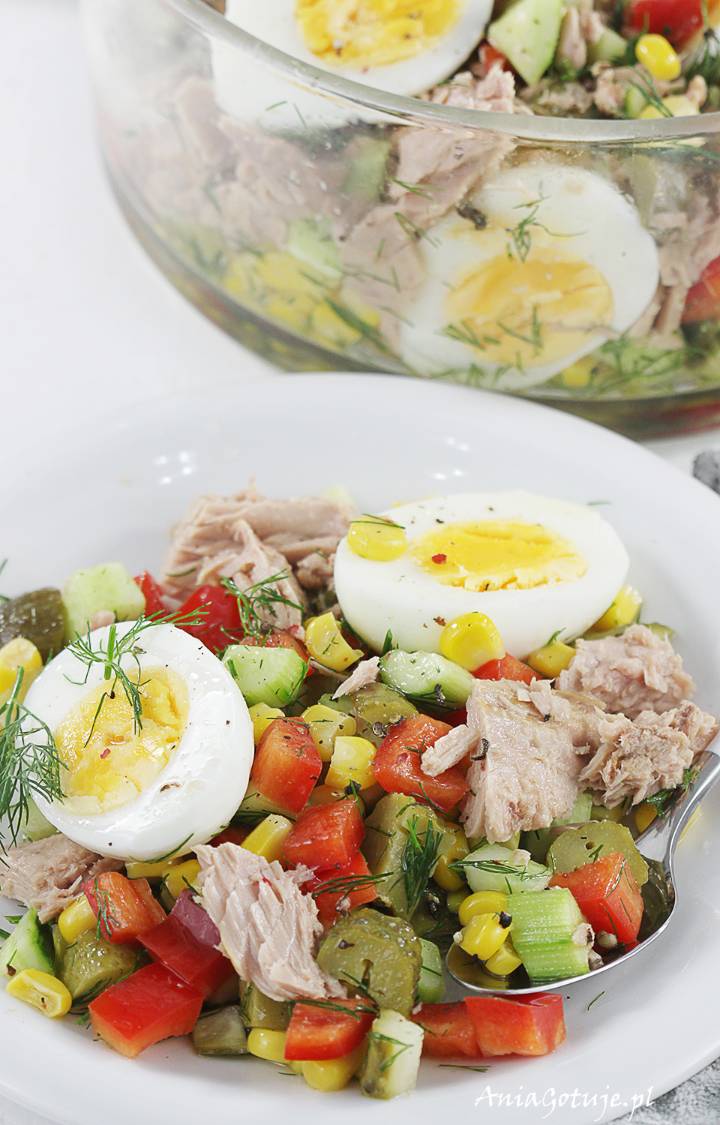 Możesz wykonać również sałatkę warstwową z tuńczyka i ryżu. Sposób wykonania w filmie poniżej. Oczywiście mile widziane zdjęcie Waszej pracy  !!!https://www.youtube.com/watch?v=_oWuuCZpMlA  SAŁATKA WARSTWOWA Z TUŃCZYKA I RYŻUSmacznego !!! 	